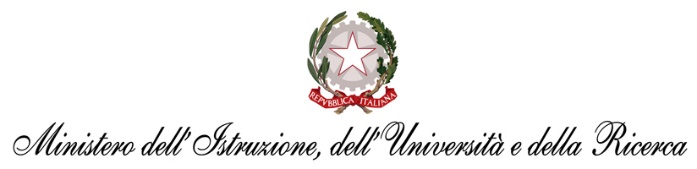                               ISTITUTO COMPRENSIVO PERUGIA 5Via Chiusi – 06129 PERUGIA Tel. 075/5057622 –  Fax 075/5009013VERBALE DELL'INCONTRO DI PROGRAMMAZIONE DI CLASSE                                                        O PER CLASSI PARALLELELa sintesi degli incontri dovrà indicare le tematiche affrontate, le decisioni assunte, la verifica ela valutazione dell’attività svolta e la programmazione delle attività in comune.SCUOLA/E   PRIMARIA/E _________________________________Verbale N. ____ del _____________ Classe /i__________ sez.____________orario inizio riunione _____________ orario fine riunione _________ Presenti: Tematiche affrontate dal punto di vista educativo/didattico: Decisioni assunte: Attività programmate dal team: Modalità di verifica e valutazione:Altro:Firma Insegnanti       	_____________________________          ___________________________                           	_____________________________         ___________________________                           	_____________________________         ___________________________                          	_____________________________         ___________________________                                   _____________________________          ___________________________                                  ______________________________         ___________________________